EFEKTIVITAS KOMUNIKASI INTERPERSONAL DALAM MENINGKATKAN PROFESIONALISME KERJA DI DIVISI SISTEM & TEKNOLOGI PT. BANK WOORI SAUDARA INDONESIA 1906, Tbk. (Analisis Deskriptif Efektivitas Komunikasi Interpersonal Dengan Tenaga Kerja Asing)INTERPERSONAL COMMUNICATION EFFECTIVENESS IN IMPROVING THE PROFESSIONALISM OF WORKAT SYSTEM & TECHNOLOGY DIVISIONPT. BANK WOORI SAUDARA INDONESIA 1906, Tbk.(Descriptive Analysis of Interpersonal Communication Effectiveness With Foreign Workers)Oleh:SEKAR ROSSY RAFSANJANINPM : 132050466SKRIPSI Untuk Memperoleh Gelar Sarjana Pada Program Studi Ilmu KomunikasiFakultas Ilmu Sosial dan Ilmu Politik Universitas Pasundan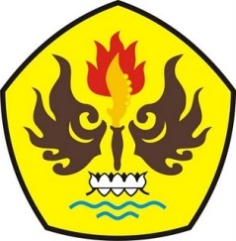 FAKULTAS ILMU SOSIAL DAN ILMU POLITIKUNIVERSITAS PASUNDANBANDUNG2017